Vježba Scratch, peti razredNapravi program koji će nas pitati da unesemo duljinu stranice kvadrata i onda će nacrtati zadani kvadrat.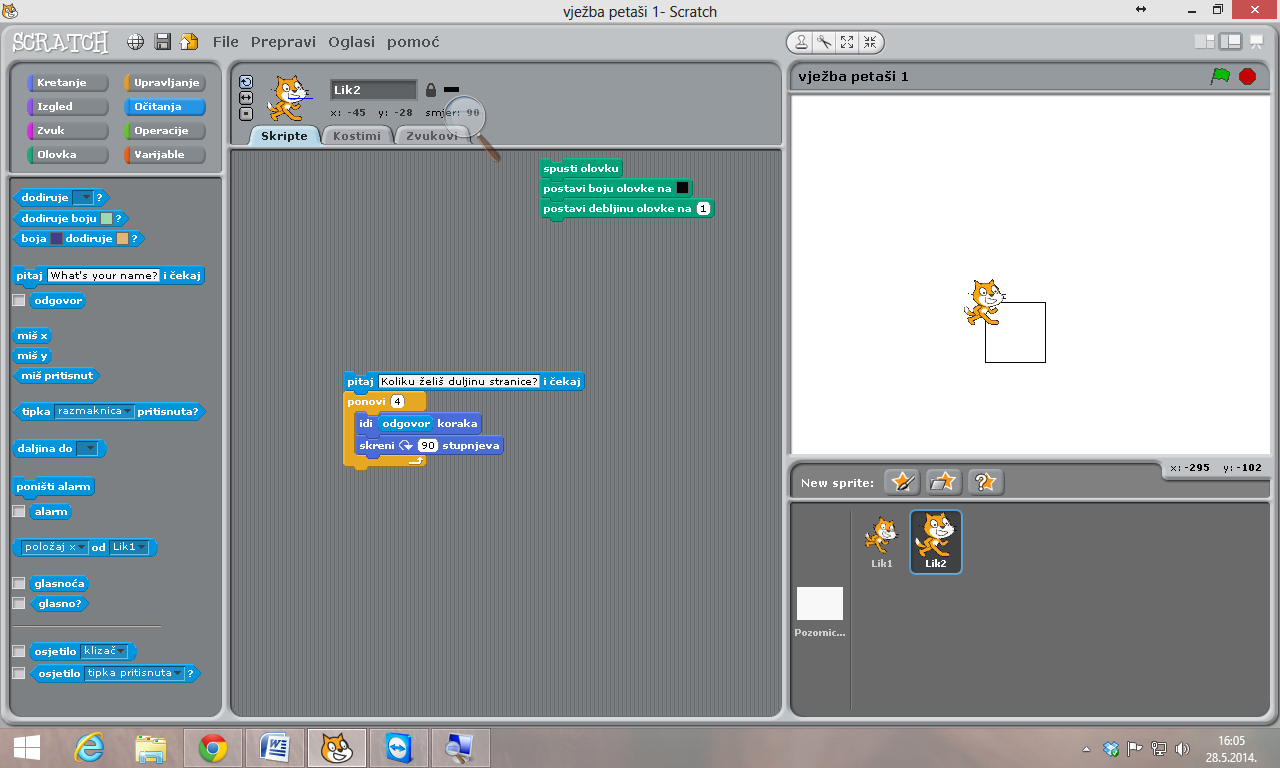 Napravi program koji će nas pitati da unesemo duljinu stranice trokuta i onda će nacrtati zadani trokut.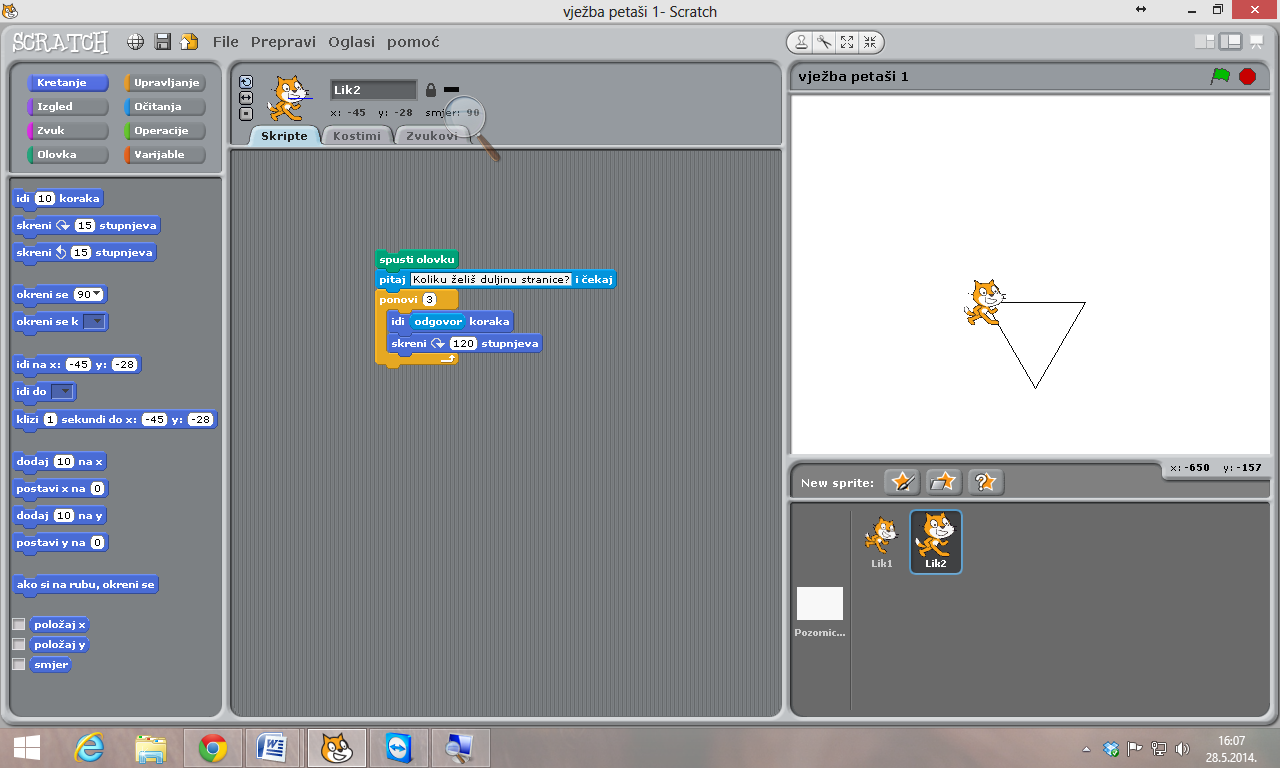 Napravi program koji će nas pitati da unesemo duljinu stranice šesterokuta i onda će nacrtati zadani šesterokut.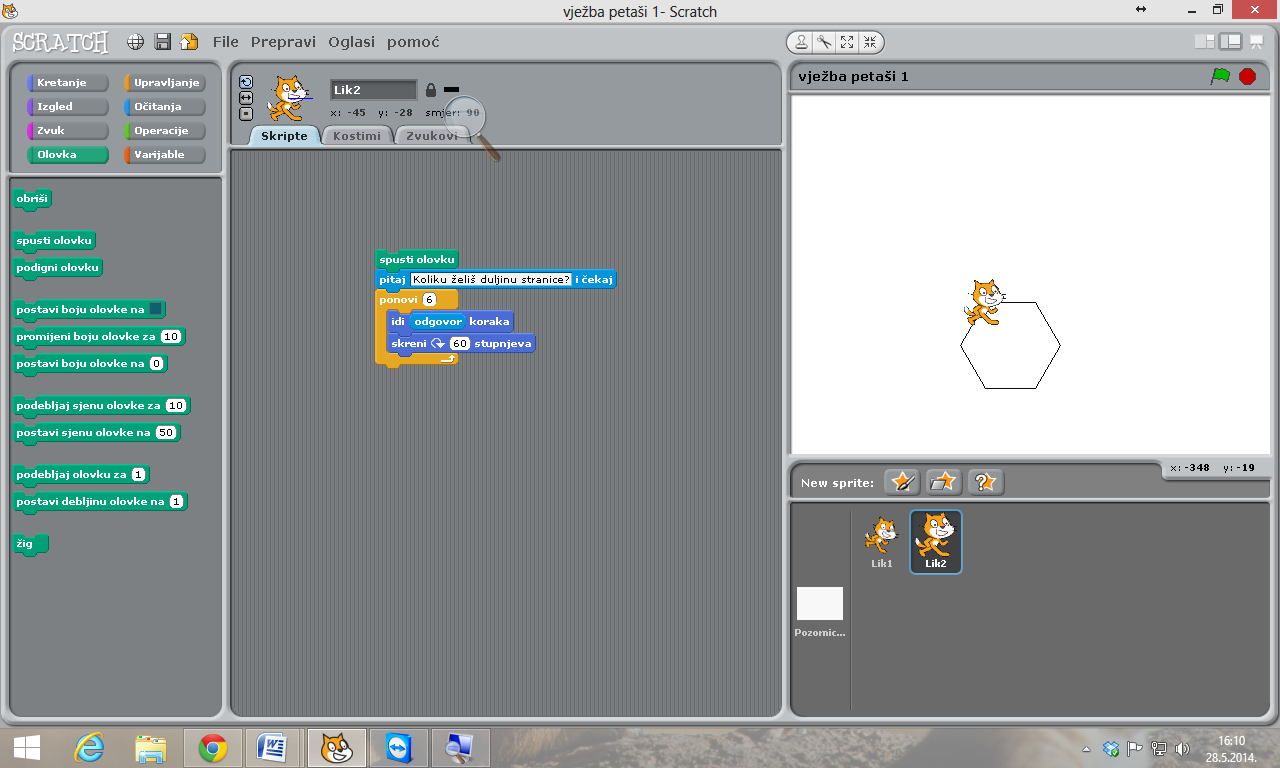 Nacrtaj ovakvu sliku pomoću programa Scratch:
 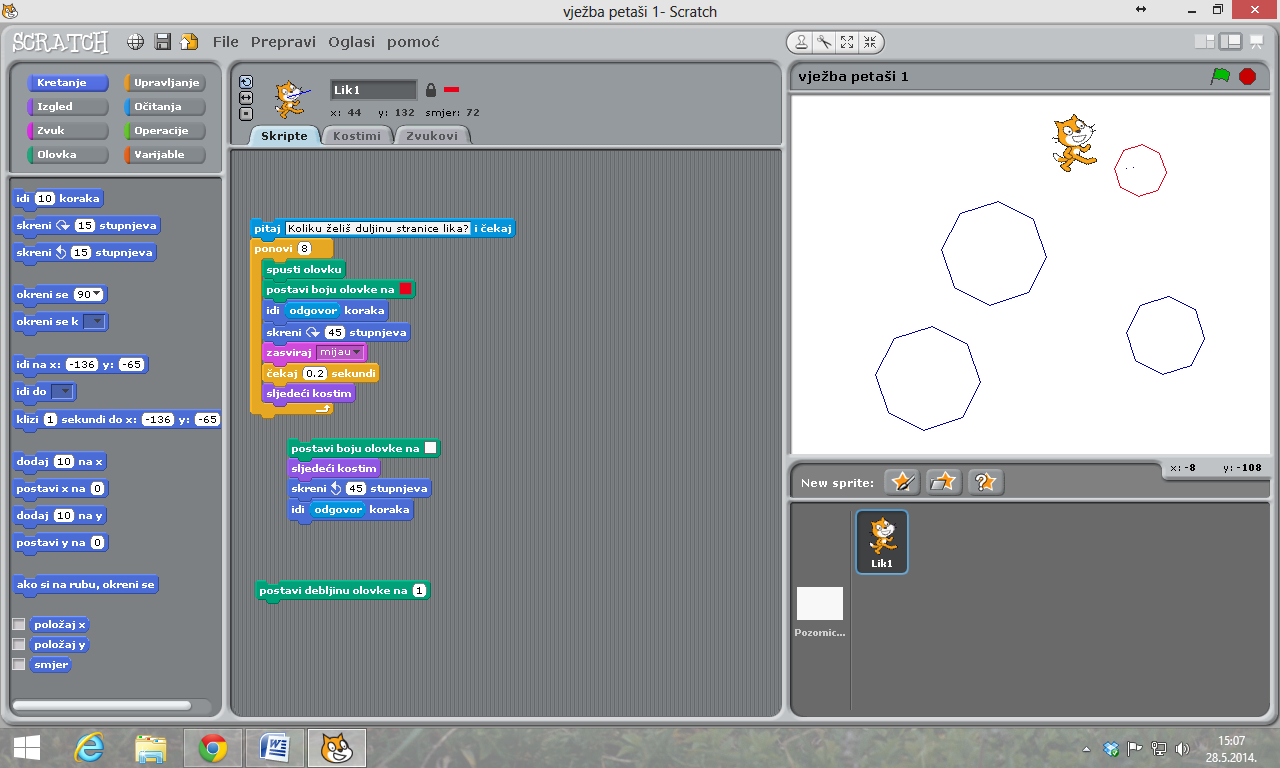 Nacrtaj ovakvu sliku pomoću programa Scratch: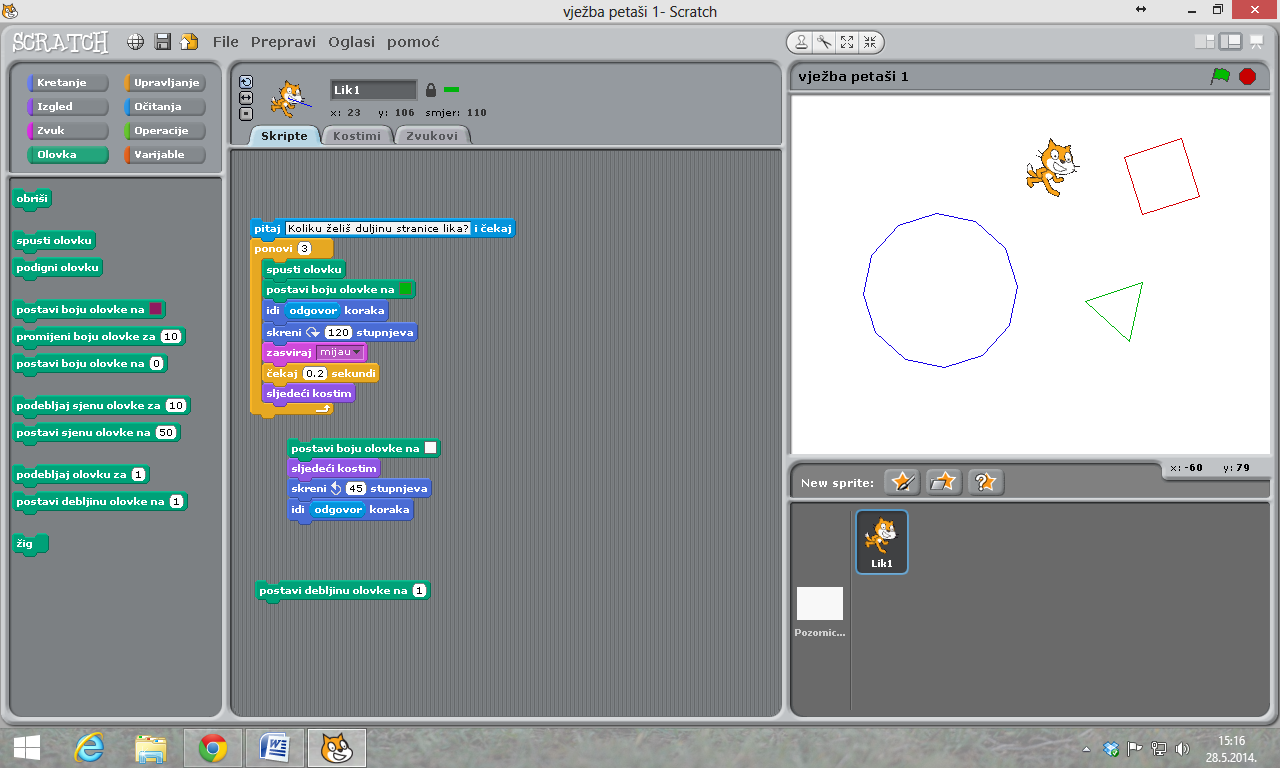 